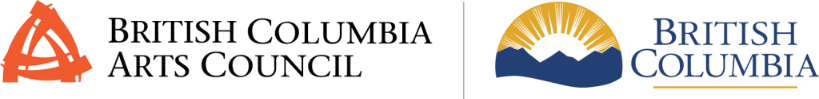 BC Arts Council - Early Career Development: CollectivesApplication PreviewUpdated: June 22, 2022OverviewThis is a sample of the application Collectives will use to apply for the Early Career Development program.This sample will be updated if the application is updated or changed in any way, with changes highlighted in yellow and marked as "new." Check back to make sure you have the most current version.  Applications must be completed on the online system, which requires a profile to be set up. If you require support to access the online system or make your application - contact one of the Program Officers to discuss: Performing Arts: Erin Macklem – 778-698-1416 – Erin.Macklem@gov.bc.caStudio Arts: Michelle Benjamin - 236-478-2582 - Michelle.Benjamin@gov.bc.caAn asterisk (*) indicates the field is mandatory Profile Details(System Generated Content)Application ID: Application Type: Early Career Development Organization: Primary Contact: Registration Profile Summary (System Generated Content)Name: Address: City: Province: Postal Code: Phone: Website:If the Profile Summary above is not correct, go to the applicant profile and update it before completing the application. Changes to address information must be submitted by email to: bcartscouncil@gov.bc.ca. To access profile information: click 'Home' (top right). From your home page click 'Organization Profile' (building icon). Applicant Details Use short sentences or point form to answer questions. Word counts indicate the maximum accepted words per question. An asterisk (*) indicates the field is mandatory *What is the applicant's PRIMARY field of practice? Please Select:Community Based Arts PracticeDanceDeaf, Disability and Mad ArtsIndigenous Cultural CentresLiteraryMedia ArtsTheatreMuseumsMusicVisual ArtsInterdisciplinary/MultidisciplinaryOther*If other, describe: (text input)Is the applicant organization's PRIMARY PURPOSE (as defined by the organization’s constitution) to support artistic work by one or more of the BC Arts Council's designated priority groups? Check any that apply.Check Boxes:Indigenous (First Nations, Métis, and/or Inuit)Deaf, or experience disabilityBlack or persons/people of colourLocated outside greater Vancouver or the capital regionBriefly provide context to your selection(s) above.(250 words total available)Check this box to confirm the applicant adheres to the Criminal Record Review Act which requires that people who work with or may have unsupervised access to children or vulnerable adults must undergo a criminal record check by the Criminal Records Review Program. Single Check Box*Describe your collective’s history, mandate, mission and core values.400 words total available*Outline the role of leadership, including management and/or the board in fostering a healthy, sustainable and respectful workplace. Briefly describe the organizational and/or human resource practices related to equitable employment, cultural competency, and cultural safety. 200 words total available *Provide an overview of the organization’s expertise and human resource capacity to manage the position(s).500 words total available*Collectives Verification (checkbox)Check this box to indicate that this application is being submitted on behalf of an Arts or Curatorial Collective (or an unincorporated ensemble).
A professional independent collective must provide the name of an individual member of the collective for payment purposes. If the application is successful, this person will receive payment of the award on behalf of the collective. They will also bear the income tax implications associated with any payment and a T4A will be issued to them.*Name of the member of the collective designated to receive payment on behalf of the collective and be issued a T4 (tax form) if application is successful. (text field)*Provide EMAIL FOR ACCOUNT(text field)IMPORTANT: This person must also register in the BC Arts Council Online System separately under an “Individual” registration type.  *Intern/Cohort ResidenceResidents of British Columbia have lived in British Columbia for at least twelve months immediately prior to application, and ordinarily live in B.C. Intern/Cohort members who have resided outside the province within the last twelve months must be able to demonstrate that their absence was temporary (for example, for educational opportunities) in order to be eligible for support. B.C. residents should have a B.C. Personal Health Number and/or a B.C. driver’s licence/ID, and should have filed an income tax return for the most recent calendar year to Canada Revenue Agency as a British Columbia resident.(Check Box) The Intern/Cohort members are residents of British Columbia and will provide proof of residency if requested.Project Information *What component are you applying to?Answers to this question may change application content.Component 1: InternshipComponent 2: Cohort*Amount Requested (Input numeric value with no decimal places)*Project Start Date year-month-day *Project End Date year-month-day *Duration in Weeksnumbers only (minimum of eight weeks and a maximum of 52 weeks)*Location of Project (Name of Community)100 characters maximum available.If the Early Career Practitioner does not normally reside in the community in which the project takes place, provide usual community of residence (for cohort provide name and community).(text field)*Describe your project briefly by completing this sentence: Funding is requested to assist with... 25 words total available *Describe the organization’s recent and current artistic programming and upcoming activities relevant to the proposed position.500 words total availableEarly Career Practitioner InformationAn Asterix (*) indicates the field is mandatory.*Early Career Practitioner's name (for cohorts list one name per line)(text field)*Basic Training informationTable Format:Click on the "+" button to enter the name(s) and details for each Early Career Practitioner.The table has the following five columns to complete for each entry.Name (Text Field)Most recent relevant basic training: (select one)ApprenticeshipCertificateDiplomaUndergraduate DegreeGraduate DegreeMentorshipTraditional Knowledge TransferOtherFocus of training or name of program (Text field)Name of institution, traditional knowledge keeper / mentor, etc. (text field)Month and year completed (text field)(+ Button)*Summary of other relevant training. For cohorts, enter each practitioner's name followed by their other relevant training. Use point form. Include dates, level, area of study, etc. Maximum 100 words per practitionerClick on the "+" button to enter the name(s) and details for each Early Career Practitioner.(+ Button)*Describe up to three recent career and/or training highlights indicating relevance to the proposed project. Examples include significant projects, awards, exceptional opportunities, etc. For cohorts, enter each practitioner's name followed by their highlights. Maximum 250 words per practitioner.Click on the "+" button to enter the name(s) and details for each Early Career Practitioner.(+ Button)*Upload a biographical statement from each Early Career Practitioner addressing the points below. You can submit the statement in one of two formats (but not both).their artistic and/or professional practice and career goals;the relevance and timeliness of the proposed activities;the potential impact on their career development and goals, and how that impact will be measured;the impact on their own identified communities and the professional arts community in B.C.;the level of artistic risk and challenge as they relate to the Early Career Practitioner's career development.Button: Biographical statement(s) option 1: Click here to upload as PDF (max 2 pages)For audio or audiovisual option, file(s) must be no longer than 5 minutes, not exceed 2 GB and must use one of these supported file extensions: AUDIO: .flac, .mid, .midi, .mp3, .ogg, .ra, .rm, wma, .wav VIDEO: .asf, .avi, .flv, .mkv, .mov, .mpeg, .mpg, .mp2, .mp4, m4v, .ogv, .rm, .rmvb, .webm, .wmvButton: Biographical statement(s) option 2: Click here to upload as audio or audiovisualProject DescriptionAn Asterix (*) indicates the field is mandatory.The next two questions refer to the proposed project. Ensure answers respond to the assessment criteria in the program guidelines.*Rationale for selection of intern/cohort members100 words total available*Qualifications and skills required100 words total available*Learning objectives and the potential impact of the proposed project on the individual(s) filling the position.200 words total available*Anticipated impact on the organization, especially in relation to the organization’s mandate100 words total available*Job Title100 words total available*Total Number of Hours Per WeekNumbers only(Numeric entry field)*Hourly WageNumbers only(Numeric entry field)*Provide a statement to contextualize the proposed rate of pay in relation to comparable pay levels within the organization, hours worked, and the living wage in your area and sector.100 words total available*Upload a detailed work plan including a schedule or timeline appropriate to the learning opportunities and projected outcomes. Describe the activities the early career practitioner(s) will be engaged in, with whom, and when. (maximum: 1 file, 2 pages, PDF)(upload button)*Name of mentor within applicant organization(text field)*Title of mentor within applicant organization(text field)Alignment with Strategic DirectionsAn Asterix (*) indicates the field is mandatory.Does this project demonstrate alignment with and commitment to some or all of these BC Arts Council strategic directions: Indigenous Arts and Culture; Equity, Diversity, and Access; Regional Arts? If yes, please explain. (text field)If your project involves working with individuals or materials from communities outside your own, particularly those that have been historically underserved, describe the steps taken to collaborate with these communities, respect protocols and integrate an equitable and ethical approach in your work.(250 words total available) *Provide plans to address accessibility, equity, and safety, including but not limited to physical spaces, cultural and emotional safety, affordability, and adaptations to involve diverse participants. (text field)*Briefly describe two past achievements that supports the likelihood of success of the proposed project.100 words total availableBudget Button: Project Budget Form(Budget Form Pop-Out Window)All applicants must complete the budget form. Provide detailed notes throughout. See program guidelines for a list of ineligible expenses. Ineligible expenses can be included in the budget but must be covered by non-BCAC revenues and identified in notes.All in-kind revenue contributions must include a corresponding in-kind expense. NEW: a section for In-Kind Expenses follows Administrative Expenses within the project budget form.Projected revenues must equal projected expenses.Update program staff if the status of pending funding changes.Individuals who self-identify as being Deaf or having a disability are invited to apply separately for artist-related access support costs on the Access Support tab. Do not include these expenses and revenues in the budget below.Provide specifics in Notes section.Dollar values must be in numeric format only with no special characters, e.g. $ , £, etc.ExpensesThe following categories in the budget have two input fields each: numeric inputs for Project Forecast amounts, and text inputs for Notes: Provide details for all relevant revenues and expenses. In-Kind ExpensesIn-kind Expenses (specify)In-kind Expenses (specify)In-kind Expenses (specify)Total In-Kind Expenses (This total must equal In-kind Revenue) (Auto-added total)Project ExpensesIntern Salary (Component 1 only)Cohort Compensation (Component 2 only)Mandatory Employment Related Costs and Related Benefits (Component 1 and 2 only)Fees Paid to Mentors and Other Professional FeesEligible Travel ExpensesElders and HonourariaMaterials and SuppliesProduction/Exhibition/Program/Rehearsal Space and Venue RentalsOther Project ExpensesTotal Project Expenses (Auto-added total)Total Expenses (Auto-added total)RevenueThe following categories in the budget (Earned and Contributed Revenues, Private Sector Revenues and Public Sector Revenues) have three input fields each expense line: numeric inputs for Project Forecast amountsdrop down select menus for Status that include:ConfirmedPendingtext inputs for Notes: Provide details for all relevant revenue and expensesIn-kind RevenuesIn-kind Revenues (Specify)In-kind Revenues (Specify)In-kind Revenues (Specify)Total In-kind Revenues (This amount must equal in-kind expenses) (auto-added total)Earned, Contributed and Private Sector Revenues Applicant cash contribution FoundationsOther Private SectorTotal Earned, Contributed and Private Sector Revenues (Auto-added total)Public Sector Revenues  BC Arts Council: This requestGovernment of BC: Community Gaming GrantsGovernment of BC: Other Canada Council: ProjectGovernment of Canada: Dept. of Canadian HeritageOther FederalLocal Government (incl. Municipal and Regional Governments, Trusts, Band Councils, Regional Districts) Employment ProgramsPublic Post-Secondary InstitutionsOther Public SectorTotal Public Sector Revenues (Auto-added total)Summary  Total Revenues (Auto-added total) Total Expenses (Auto-added total)Surplus/(Deficit) - Enter notes if not balanced (Input notes)Button: SaveButton: CloseSupport Material Upload PDF letters from up to two partners or collaborators, if applicable, confirming the nature of their participation (maximum two letters, one page each). Do not include general letters of support. (Upload Button)*Upload a list of collective members including names and a brief biography for each (maximum 100 word per bio) (PDF). (Upload Button)* A one-page (PDF) biographical statement from the designated mentor within the organization indicating their relevant experience and qualifications and outlining their commitment to working with the intern/cohort for the duration of the project. (Upload Button)Access SupportAn asterisk (*) indicates the field is mandatory The Access Support program provides an additional contribution towards costs for specific accessibility services, rental equipment and other supports required to carry out a project funded by the BC Arts Council. Access Support requests are available to:Individual artists or arts and culture practitioners who self-identify as Deaf or have a disability. ORCollectives led by individual artists or arts and culture practitioners who self-identify as Deaf or have a disability. OROrganizations with a primary purpose to support practitioners who are Deaf or have a disability, as specified in the organization’s constitution.* Does your organization have a primary purpose, as specified in your constitution, to support practitioners who are Deaf or have a disability?YesNo* Will you be applying for Access Support?Yes, with my project application (option 1)Yes, after I receive my project funding results (option 2)NoAccess Support Application* Type of Access(check boxes – select any that apply)Sign Language InterpretationCaptioning/CARTTrabscriber/EditorVisual describer/AssistantProject Coordinator/AssistantSupport WorkerAccessibility Software or App SubscriptionRental EquipmentTravel for Service ProvidersOtherIf “other” please specify 100 words total available. * Access Support Detailed Costs – Table formatBelow, provide a breakdown of Access Support costs for barriers encountered, services, supports and/or solutions.Table Fields:Description: Include specifics on the barriers (for instance communication, mobility, comprehension, physical, technological, visual, etc.), individuals requiring supports, and solutions provided.Cost Breakdown: Include numbers of staffing positions, providers (when known), rates, numbers of days or hours to clarify how you came to your total number.Total: Whole numbers only
Use the '+' to add additional  lines. Your total should match the amount requested in the field below.Button: Plus symbol to add lines* Total Request (enter total from table above):Enter numeric valueHave you or will you apply for the same Access Supports from the Canada Council for the Arts or other funders?YesNoAccess Support Revenues – Table FormatEnter any Access Support funding from other sources, if applicable. Describe the supports or solutions being provided by the Access Support revenues from other sourcesTable fields:SourceDescriptionAmountButton: Plus symbol to add linesAnything else we should know?150 words total availableFeedbackWe are always looking for ways to improve how we communicate with the arts and culture sector in B.C. This section is optional, and is not part of the application process, but your answers will help us improve the services we provide.How did you learn about the intake for this program?Please Select:BC Arts Council WebsiteBC Arts Council Social MediaDirect email from BC Arts CouncilWorkshop or Presentation featuring BC Arts Council StaffBC Arts Council Program OfficerAnother agency, including newsletter or social mediaWord of mouth, including past applicantsTraditional media including newspapers or radioIf applicable, the agency (see question above):In the future, how would you like to be informed about our programs?Please Select:Direct Email, featuring a summary of upcoming arts council programsBC Arts Council social mediaBC Arts Council websiteThrough communications from other agencies (for example, through professional associations, arts service organizations or collectives)Is this your first application to BCAC?Please SelectYesNoHave you ever received BCAC funding?Please SelectYesNoHow long did this application take you to complete (hours)?(insert numeric value)Declaration Declaration and Consent In submitting this application, I declare that, to the best of my knowledge and belief: the applicant organization meets all of the eligibility criteria for this program; the information provided in this application is complete and true in every respect; the applicant organization abides by all applicable laws; this application has been approved by the board of directors or other governing body for the applicant organization; the applicant organization is committed to providing safe and respectful working conditions and to fostering a workplace free from discrimination, harassment, and sexual misconduct; and any personal information submitted with this application has been submitted with the authorization of the individual(s) concerned and such individual(s), and I, consent (effective as of the date of submission of this application) to the disclosure of this personal information outside of Canada, including by way of the Internet, for public reporting and promotional purposes relating to this program. Personal Information The personal information on this application is collected in accordance with Section 26(c) and (e) of the Freedom of Information and Protection of Privacy Act and will be used for the following purposes: determining suitability for and awarding of funding, tracking and distributing funding, program development and evaluation, and communication and outreach. Personal information collected through the application process may be disclosed to external peer assessors in order to adjudicate this application. In addition, the applicant organization’s name, location, funded activity and award amount may be made publicly available, including worldwide by way of the Internet, should funding be awarded. If you have questions about the collection, use or disclosure of personal information, please contact: Director, BC Arts Council Programs 800 Johnson Street, Victoria, BC, V8W 9W3 Phone: (250) 356-1718 *Acknowledgement Check Box:I understand and agree to the terms and conditions stated above. 